┌	                         ┐    О направлении отчётаУважаемая Любовь Михайловна!В связи с проведением заседания Думы Черемховского районного муниципального образования в январе 2020 года, направляем в Ваш адрес «Отчёт о результатах оперативно-служебной деятельности МО МВД России «Черемховский» за 2020 год (по территории обслуживания Черемховского районного муниципального образования)».Приложение: на 5-и листах.Начальник полковник полиции 						                                 С.В. Линский Отчёто результатах оперативно-служебной деятельности МО МВД России «Черемховский» за 2020 год(по территории обслуживания Черемховского районного муниципального образования)Территорию Черемховского района обслуживают: два пункта полиции (дислокация р.п. Михайловка, с. Голуметь) и центральная часть – это 18 объединенных общей территорией самостоятельных муниципальных образования, объединяющих 100 населенных пунктов и 1 рабочий поселок.Обслуживают данную территорию 11 участковых уполномоченных полиции, которыми в 2020 году проведено 18 отчетов перед населением района.В минувшем году, основные усилия были направлены на поддержание правопорядка, повышение защищенности граждан и общества.  В работе были учтены все недостатки, имевшие место в 2019 году. В 2020 году по результатам выполнения возложенных полномочий по соответствующим направлениям деятельности                        МО МВД находится на первом месте в рейтинге территориальных органов Иркутской области.Обеспечено выполнение Указов Президента Российской Федерации (от 7 мая 2012 г. №№596-606). По МО МВД оказано свыше 34000 государственных услуг, уровень удовлетворенности граждан их качеством составил 96%. Наряду с решением текущих задач, в условиях введенного режима повышенной готовности, в связи с угрозой заражения и распространения короновирусной инфекции, проведено 79 рейдовых мероприятий, по результатам которых по выявленным нарушениям составлено 49 административных протоколов по ст. 20.6.1. КоАП РФ.Силами МО МВД обеспечен правопорядок при проведении массовых, общественно-политических и иных мероприятий; реализованы мероприятия по обеспечению общественной безопасности в период общероссийского голосования по вопросу одобрения изменений в Конституцию Российской Федерации, проведения выборов Губернатора Иркутской области и выборов местного самоуправления. Нарушений не допущено.На протяжении последних трех лет (2017 -332, 2018-277, 2019-163) наблюдается устойчивая тенденция снижения уровня регистрируемой преступности. В 2020 году по территории обслуживания Черемховского района зарегистрировано 272 (п.г.163) преступления, раскрыты и направлены в суд уголовные дела по 71 (п.г.-91) преступлению.Такое положение дел связано с установлением незаконных рубок по средствам космомониторинга, в 2020 году их регистрация составила 96 преступлений или треть от общего числа преступлений. Уровень преступности на 1000 человек населения составил 9.7 преступлений.В целом принятыми мерами достигнуты определенные положительные результаты. Снизилось общее количество зарегистрированных краж с проникновением (-14%, с 36 до 31), из квартир (-72%, с 11 до 3), краж транспортных средств (-100%; с 1 до 0), преступлений, совершенных на улицах (уровень прошлого года).Меньше совершено преступлений в состоянии алкогольного опьянения (-9,3%,                 с 32 до 29), в их числе ни одного  факта грабежа и разбойного нападения.Стабильной оставалась и остается ситуация с подростковой преступностью, несовершеннолетними и с их участим совершено 9 преступлений (-10%, 10), втрое меньше совершено в группах (с 6 до 2). В 2020 году подразделением ОДН проведено 214 выступлений по предупреждению распространения наркомании и алкоголизма среди несовершеннолетних, из них 165 на правовые темы, в том числе 4 выступления в СМИ.Наркотизация населения является одним из основных индикаторов криминализации общества.  В ходе реализованных мероприятий, за 2020 год выявлено 8 преступлений указанной категории (+33.3%,6). Раскрыты и направлены в суд уголовные дела по 11 преступлениям (п.г.-5). Из незаконного оборота изъято более 32 килограмм (п.г. более 17) наркотических средств.В период с 25 мая по 21 октября 2020 года в 6 этапов проведена оперативно-профилактическая операция «МАК». Выявлено 12 очагов дикорастущей конопли, площадью 58 474 кв. м. Вынесено 12 предписаний по территории Черемховского района: должностным лицам: МО «Алехинское» - 2, СХПАО «Белореченское» -1,       МО «Лоховское» - 1, МО «Парфеновское» - 2, МО «Узколугское» - 3, администрации Верхнего Булая – 1; физические лица: село Алехино и Голуметь по 1 предписанию. Все очаги уничтожены.По-прежнему остается острой проблема с мошенничествами с использованием мобильной связи и сети, интернет. Это сложно наказуемое деяние по причине того, что совершаются они, в основном, преступниками из других регионов.  В 2020 году, в целях предупреждения данных преступлений, проведено по территории Черемховского района 3397 бесед, распространено 2958 (листовок) информационного материала о методах мошенников и мерах как сохранить свои сбережения. Однако, число преступлений указанной категории увеличилось в девять раз (с 4 до 36) преступлений.Проблема скотокрадства в Черемховском районе на протяжении многих лет является одной из злободневных тем, так как для большинства жителей района скот является основным источником дохода. В 2020 году зарегистрировано 18 таких фактов (п.г.-14).Причинами роста краж скота, являются халатное отношение самих граждан к сохранности своего имуществ, более 50% скота находятся на вольном выпасе; низкий уровень занятости населения района, слабо развитая производственная и социальная инфраструктура; высокая доходность. В период с марта по сентябрь 2020 года в целях предотвращения краж скота сотрудниками отдела (ОУР, ОУУП, ОГИБДД) проведено 14 оперативно-профилактических мероприятий  «Скот» и «Барьер» в ходе, которых устраивались скрытые засады, разрабатывались маршруты движения патрулей, проводилась работа с населением, участковыми уполномоченными полиции во время проведения сходов населения доводилась информация о кражах скота на территории района, обращалось внимание на недопустимость вольного выпаса скота.Данные преступления, трудно раскрываемые по причине того, что совершаются в местах отсутствия свидетелей и очевидцев; имеются трудности в установлении мест забоя в связи с большой протяженностью территорией района, в связи, с чем по данным делам возникает проблема с установлением вещественных доказательств; владельцы пропавшего скота, первое время пытаются найти живность своими силами, только потом обращаются в полицию, в большинстве хозяева обратились в отдел полиции через 3-5 дней.Дополнительные усилия сотрудников полиции были направлены на противодействие незаконной миграции. Сотрудниками полиции проведено 22 контрольно-надзорных мероприятия по выявлению фактов нарушения миграционного законодательства.  В результате проделанной работы установлено 268 (14 иностранных гражданин, 254-россиян) нарушений в данной сфере.  Одним из рычагов профилактики преступлений, связанных с незаконным оборотом оружия, является помощь Правительства Иркутской области, по приему у населения на добровольной основе незаконно хранящегося оружия и боеприпасов за денежное вознаграждение. В 2020 году гражданам выплачено около 20 тысяч рублей. Из незаконного оборота изъято 5 единиц оружия и 42 патрона. Всего зарегистрировано – 1 преступлений (п.г.-13).В отчетном периоде за нарушения требований административного законодательства (без учета показателей ОГИБДД) к административной ответственности   привлечено 459 правонарушителей, в их числе пресечено 173 правонарушений, посягающих на общественный порядок и общественную безопасность, 2 в области незаконного оборота наркотиков.В ходе реализации мероприятий, направленных на выявление и пресечение нарушений требований действующего законодательства, регламентирующего оборот алкогольной продукции к административной ответственности привлечено 55 лиц, из них 50 физических и 5 должностных.По линии «Суррогат» проведено 58 рейдовых мероприятий, изъято более 700 литров домашней выработки (самогон, брага), составлено 50 административных протоколов. В 2020 году в сфере декриминализации лесной отрасли выявлено 136 незаконных рубок, из них 96 космомониторинг. Изъято 7-бензопил, 5 единиц техники (3-трактора, 2-лесовоза), 300 кубических метров сортиментов круглого леса.  За нарушения законодательства Иркутской области (№133-ОЗ-2016) за неисполнение требований к организации деятельности пунктов приема, переработки и отгрузки древесины составлено 7 протоколов (п.г.-7).Из 39 пунктов приема отгрузки древесины 24 пункта расположены на территории Черемховского района.  Приказом начальника МО МВД от 17.07.2020               № 126, утвержден состав специализированной следственно-оперативной группы по декриминализации лесной отрасли. Всего за отчетный период проведено 28 рейдовых мероприятий, проверено более 150 единиц транспорта (п.г.-85), перевозящего лесную продукцию. К административной ответственности привлечено 138 лиц (п.г.-40).Основными факторами, отрицательно сказывающимися на работе по профилактике, пресечению, выявлению и раскрытию преступлений и правонарушений в лесной отрасли является: отсутствие транспорта повышенной проходимости, которое влияет на оперативность реагирования и своевременное установление мест незаконных рубок и лиц их осуществляющих, вследствие этого совершено 96 преступлений.					    В отчетном периоде на обслуживаемой территории снизилось количество дорожно-транспортных происшествий на 26,9% (с 26 до 19), в которых погибло 6 (п.г.-7) и травмировано 29 (п.г.-26); на федеральной автодороге также сократилось число ДТП на 34,3% (с 32 до 21), по числу погибших на 9% (с 11 до 10), травмировано - 33 (п.г. - 56).     Всего к административной ответственности за нарушения правил дорожного движения привлечено 4629 лиц (3,6%, п.г.-4469), в том числе за управление транспортным средством в нетрезвом состоянии 85 (п.г.-79), за нарушение скоростного режима 940 (п.г. - 910).Черемховским районным муниципальным образованием был принят ряд муниципальных программ: Постановлением администрации Черемховского районного муниципального образования от 05.10.2018 № 587, утверждена подпрограмма «Комплексные меры профилактики злоупотребления наркотическими средствами и психотропными веществами в Черемховском районном муниципальном образовании» на 2018-2023 годы. Финансирование программы на 2020 год составило 84,0 тыс. рублей. Профинансировано и освоено в полном объеме 84,0 тыс. рублей. Из них: на сумму 36 тысяч рублей заключен муниципальный контракт с ООО «Агрохимзащита». Приобретены гербициды сплошного действия «ГлибестГранд» - 40л., РАП 600, ВР – 10л., на организацию и проведение комплекса мероприятий по профилактике социально негативных явлений потрачено 48 тысяч рублей (сувенирная продукция). Программа освоена на 100%.Постановлением администрации Черемховского районного муниципального образования от 13.11.2017 года № 663-п утверждена муниципальная долгосрочная целевая программа «Безопасность жизнедеятельности в Черемховском районном муниципальном образовании» на 2018-2023 годы. На «Повышение безопасности дорожного движения в Черемховском муниципальном образовании» на 2018-2023 годы выделено 98 512,82 тыс. рублей.  Фактически за 2020 год профинансировано 97 662,65 тыс. рублей. Приобретение методической литературы и проведение рейдовых мероприятий по предупреждению детского дорожно-транспортного травматизма – 37,35 тыс. рублей; содержание районных автодорог – выделено 346,07 тыс. рублей, освоено 212,8 тыс. рублей; строительство пешеходного перехода (виадука) на станции Половина – 97 412,5 тыс. рублей. Программа по освоена на 99,1 %.Постановлением администрации Черемховского районного муниципального образования от 05.10.2018 года № 587-п, утверждена подпрограмма «Обеспечение общественной безопасности на территории Черемховского районного муниципального образования» на 2018-2023 годы. В 2020 году на реализацию подпрограммы выделялось 70 000 рублей.  На конкурсные мероприятия, стимулирование УУП в конкурсе «Лучший участковый», участие в разработке тематических материалов. Программа освоена на 100,4%.Для более эффективной организации работы в борьбе с преступностью и предупреждению правонарушений в 2021 году, необходимо совместно с органами местного самоуправления, организовать работу по:- уничтожению дикорастущих очагов ни только в черте населенных пунктов, но и привлечь к этой работе крестьянско-фермерские хозяйства, с целью своевременного выявления фактов незаконных посевов наркотических растений на полях, и лиц, причастных к этому, что позволит существенно снизить оборот наркозелья, а соответственно и его потребление;- борьбе с лицами, осуществляющими реализацию спиртосодержащей продукции домашней выработки; - информированию населения по всем мошенническим действиям по сохранности денежных средств от хищений с использованием мобильной связи и сети интернет, особенно пожилое население;-  совместной работе с населением района по сохранности крупнорогатого скота; - решению вопроса о денежном стимулировании народных дружин, задействованных в обеспечении безопасности в общественных местах. На данный момент дружины в с.Голуметь и р.п. Михайловка осуществляют свою деятельность формально;- выделению помещений для создания участковых пунктов полиции в сельских населенных пунктах и их оснащению. Начальник полковник полиции 						                                 С.В. Линский 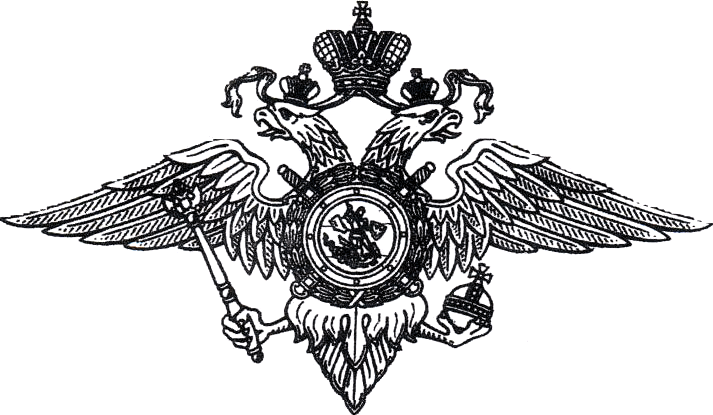 ГУ МВД России по Иркутской области Межмуниципальный отдел Министерства внутренних дел Российской Федерации«Черемховский»  (МО МВД России «Черемховский»)ул. Ленина, д. 31, г. Черемхово, 665413Тел.: (39546) 5-24-10ПредседателюДумы Черемховского районного муниципального образованияЛ.М. Козловой